ΧΕ2ΟΜΑΔΑ Α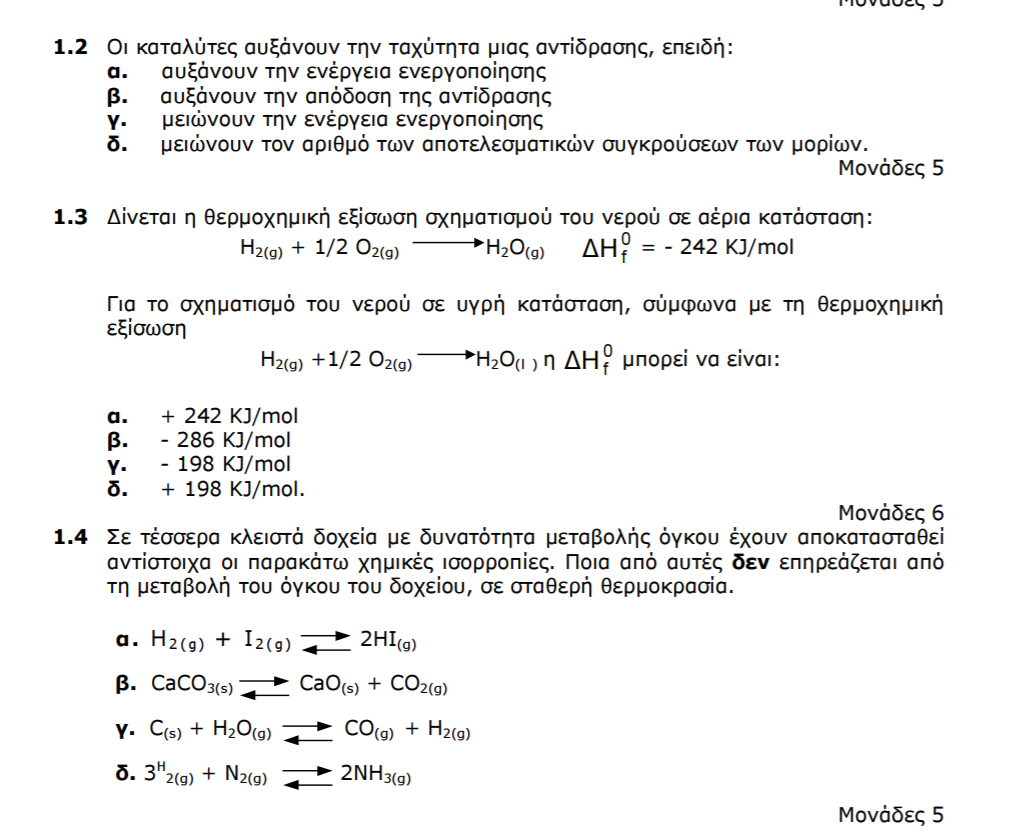 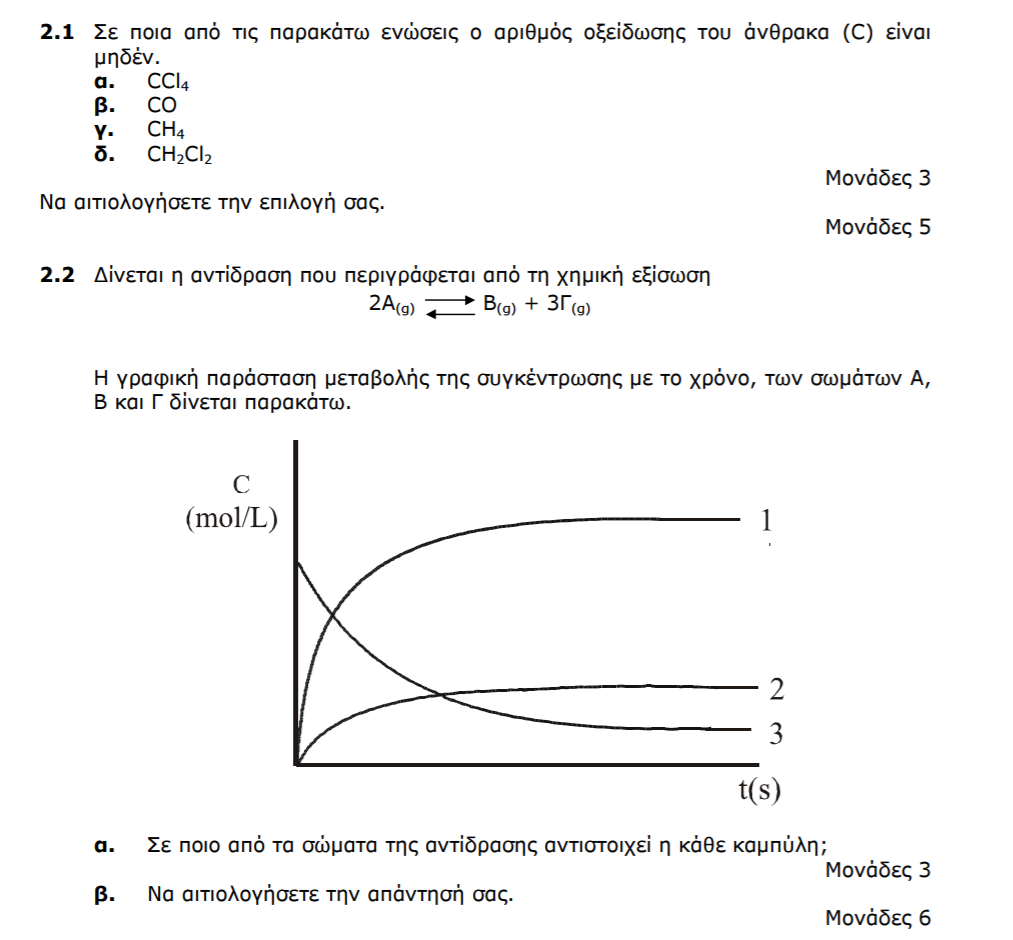 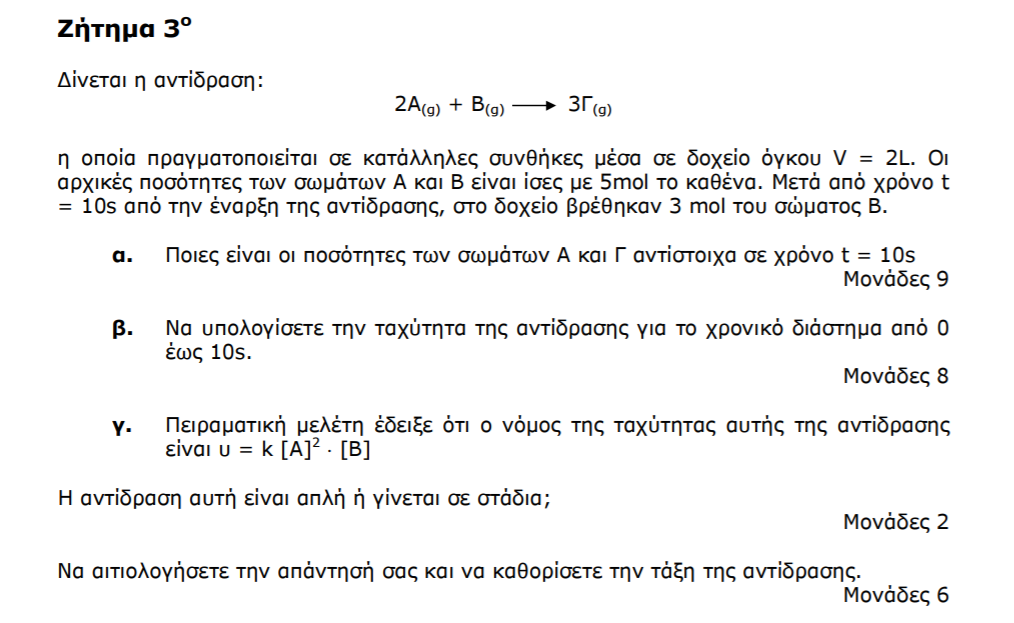 ΟΜΑΔΑ Β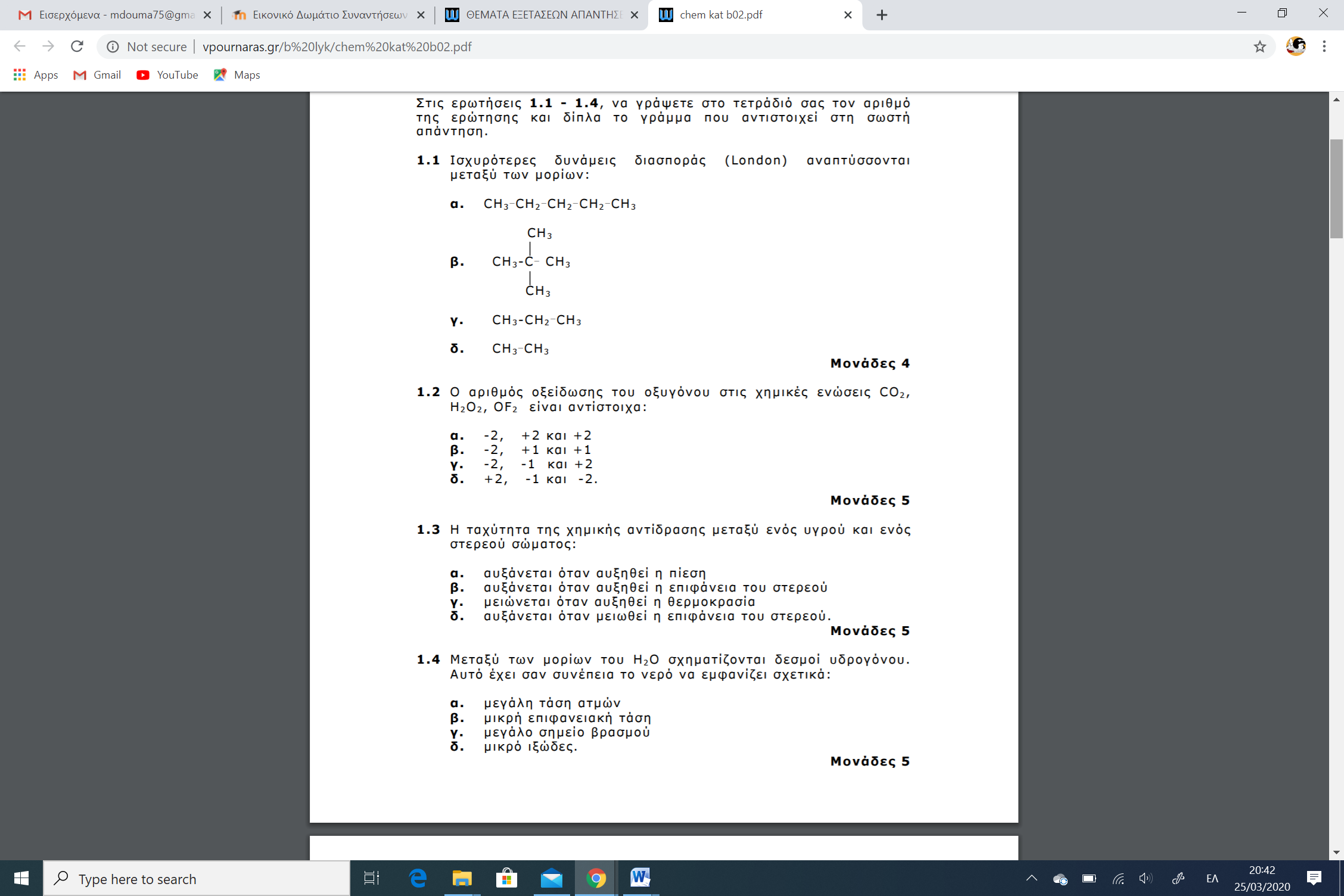 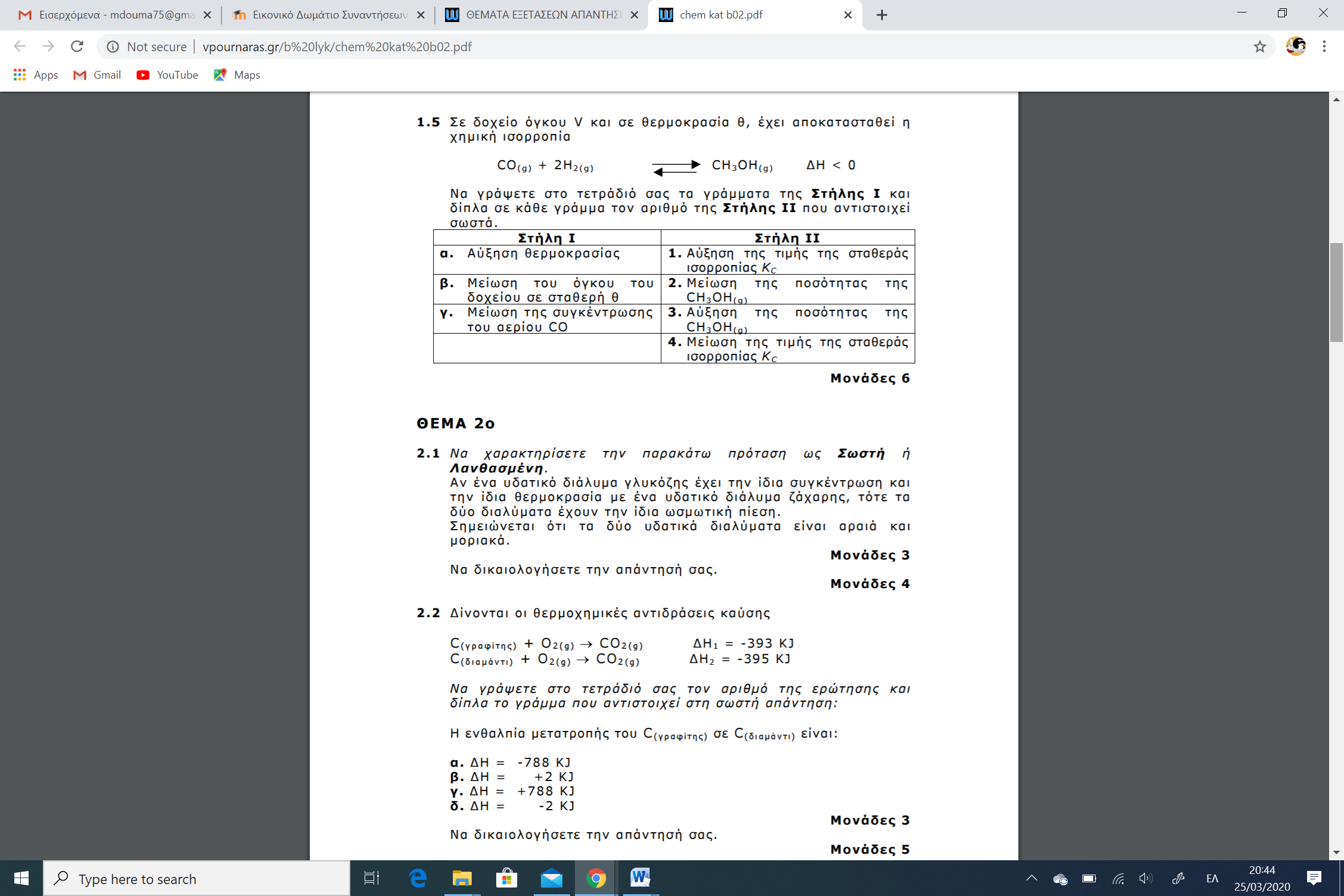 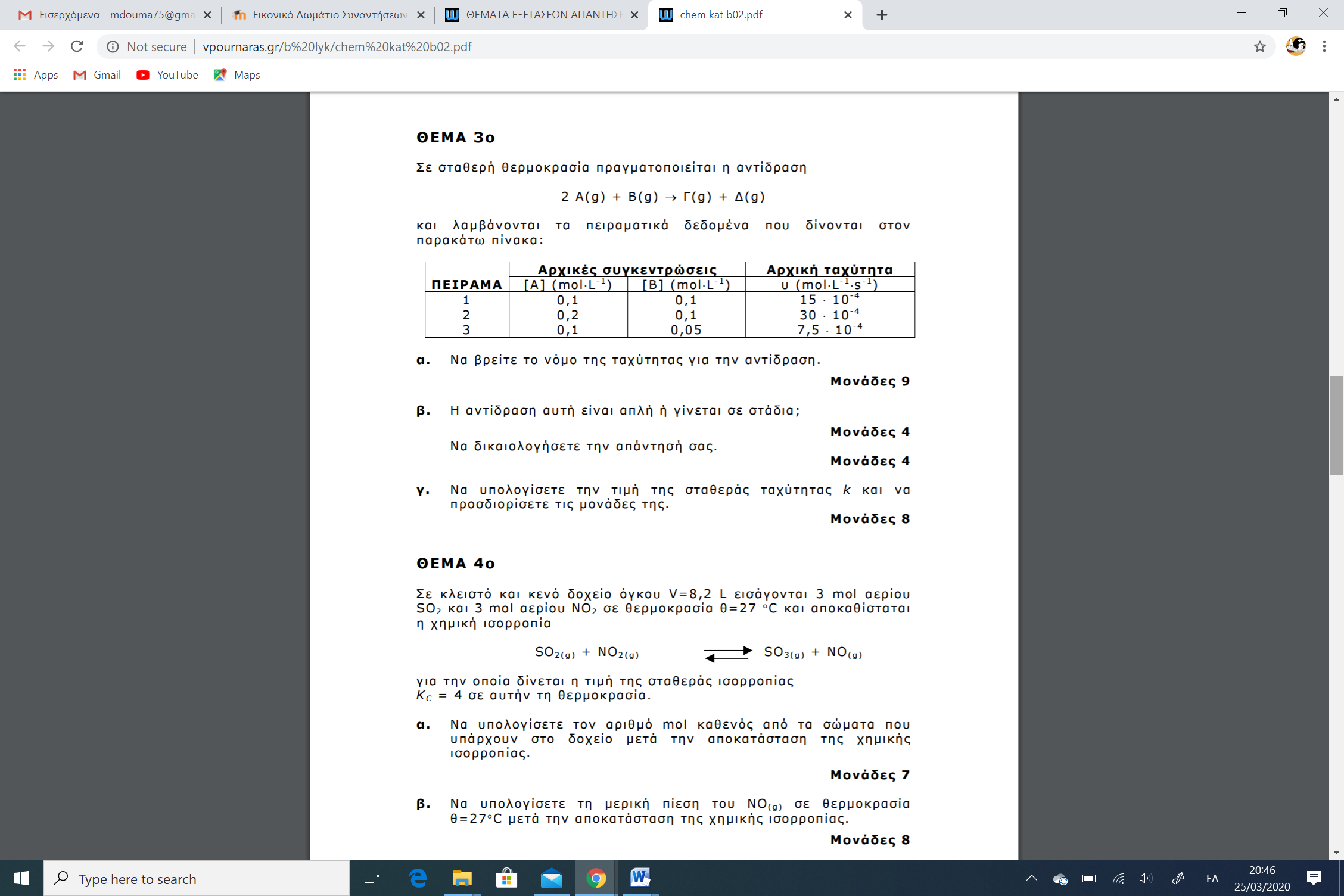 